adapted from Aguirre & Zavala, 2013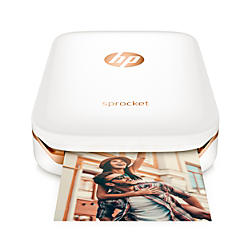 Abuelo’s 70th Birthday  It is Sr. Aguirre’s 70th Birthday.  Two of his grandchildren want to buy him a gift.  They found a Photo Printer on sale for $120.00. They want to buy him the printer so he can print photos of family members.One of the grandchildren says that they should split the cost of the printer among them and each pay the same amount.Another grandchild says that it is not fair and they should each pay different amounts.What do you think? What is fair in this situation?TASK: Help the children make a plan to share costs in a fair way.Use mathematics to justify your conclusions. Your plan should work in other situations where family members want to share costs fairly.adapted from Aguirre & Zavala, 2013Abuelo’s 70th Birthday  It is Sr. Aguirre’s 70th Birthday.  Four of his grandchildren want to buy him a gift.  They found a Photo Printer on sale for $119.99. They want to buy him the printer so he can print photos of family members.One of the grandchildren says that they should split the cost of the printer among them and each pay the same amount.Another grandchild says that it is not fair and they should each pay different amounts.What do you think? What is fair in this situation?TASK: Help the children make a plan to share costs in a fair way.Use mathematics to justify your conclusions. Your plan should work in other situations where family members want to share costs fairly.